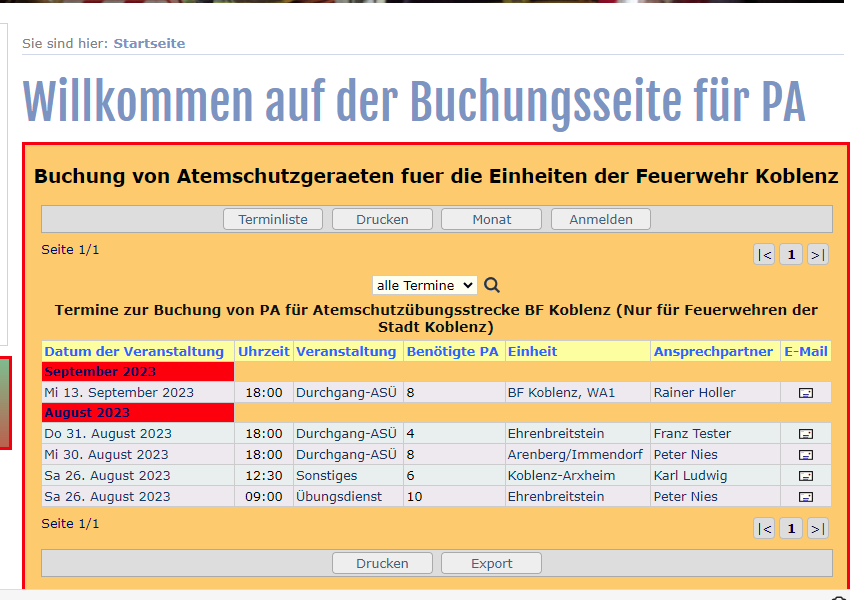 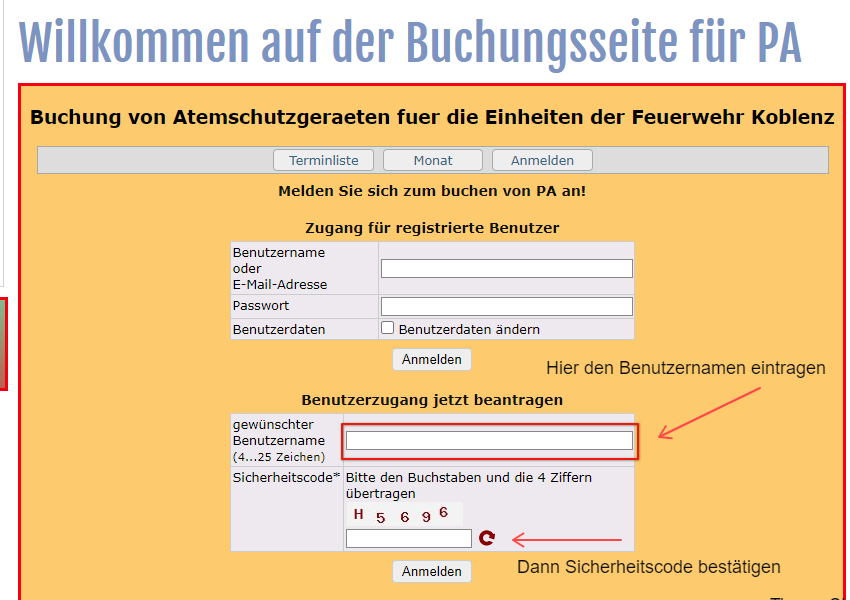 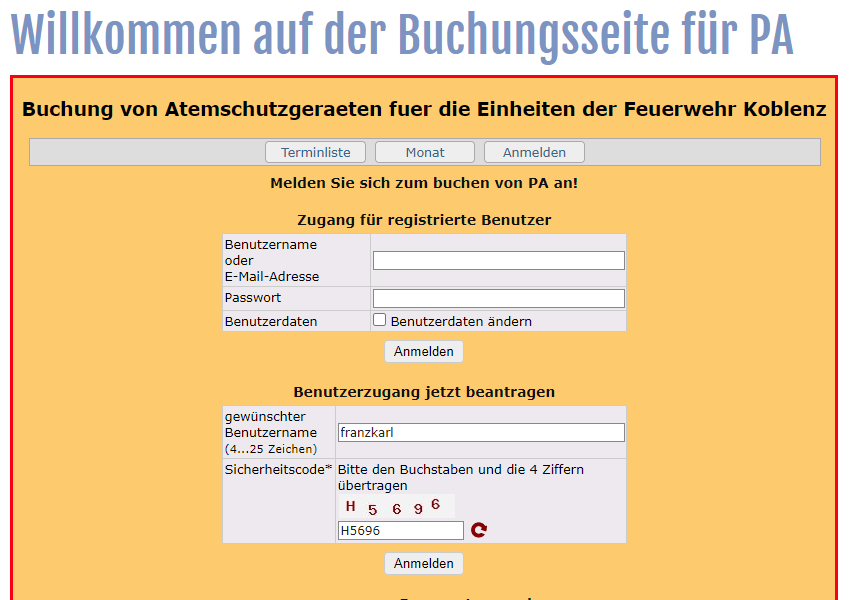 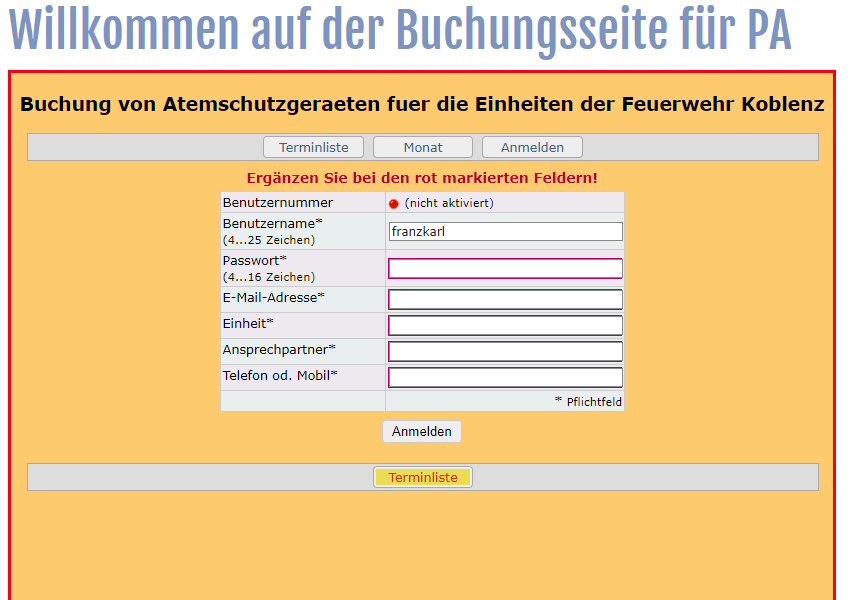 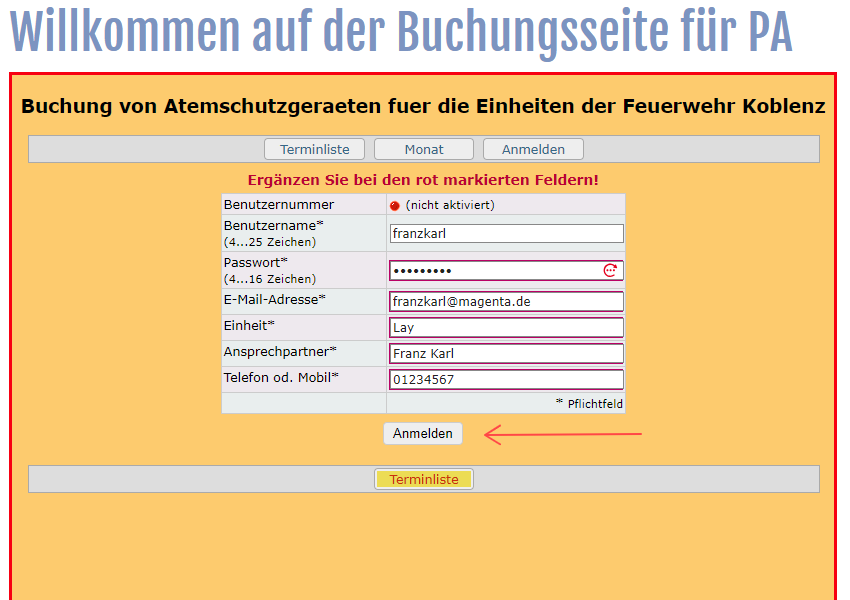 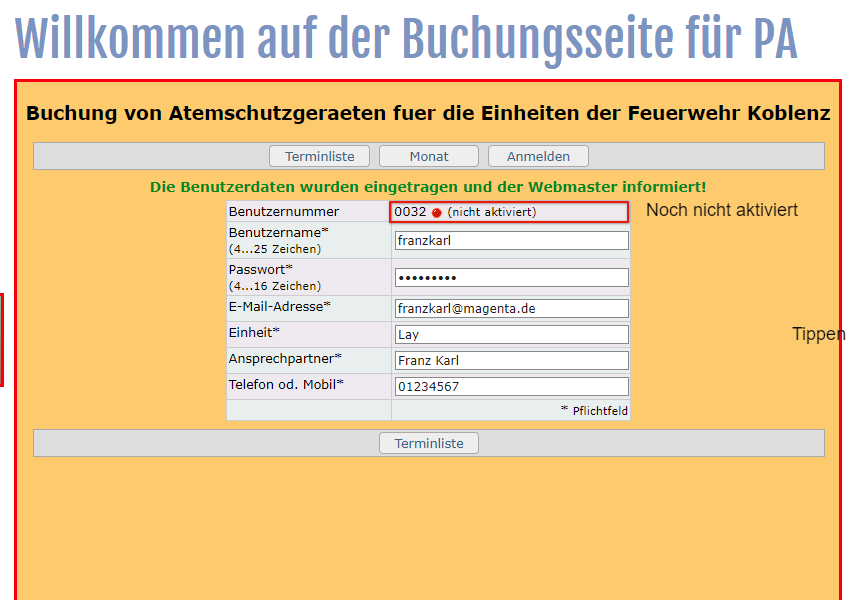 Nachdem die Benutzerdaten eingetragen wurden müssen sie diese noch aktivieren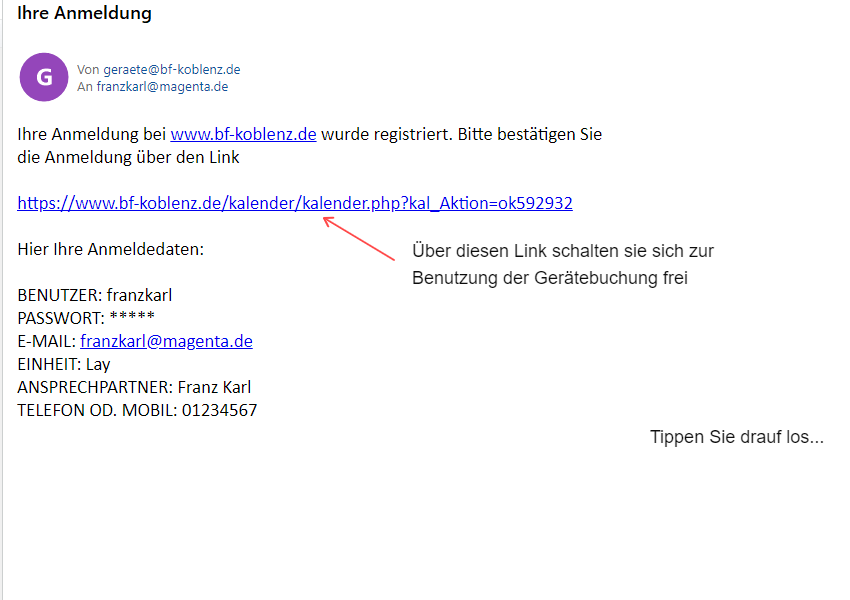 Sie bekommen diese e-mail (schauen sie auch in ihren Spam-Ordner)und klicken den Freischaltlink an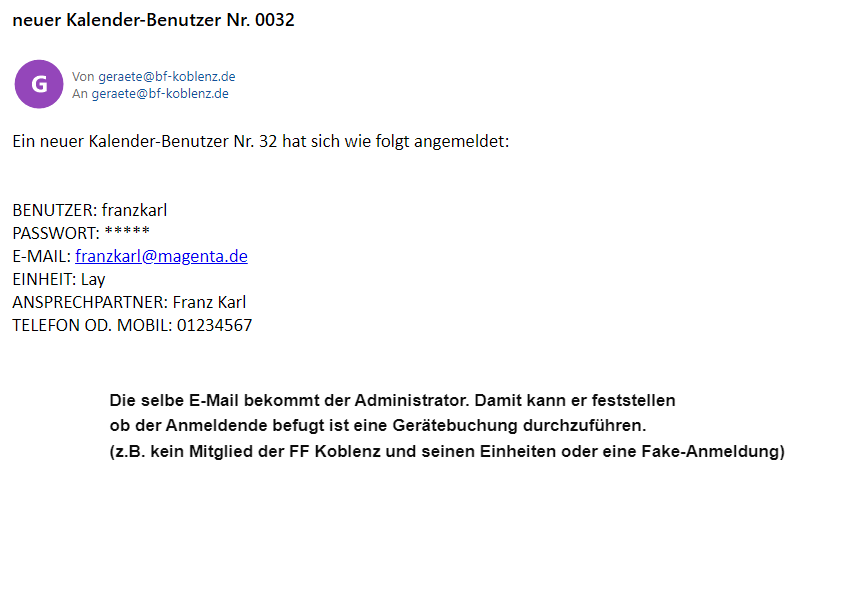 Auch der Admin bekommt eine Mitteilung, damit kann er überprüfen ob die Anmeldung i.O. ist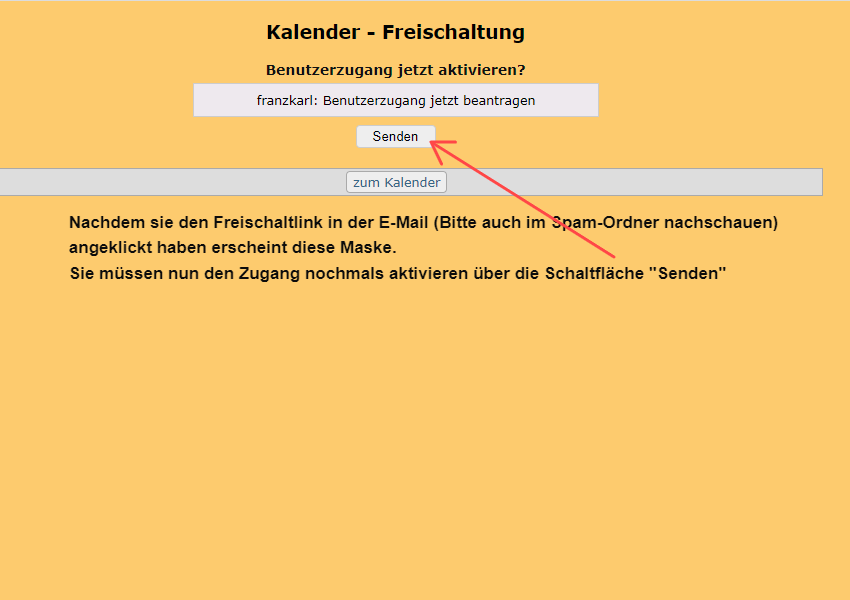 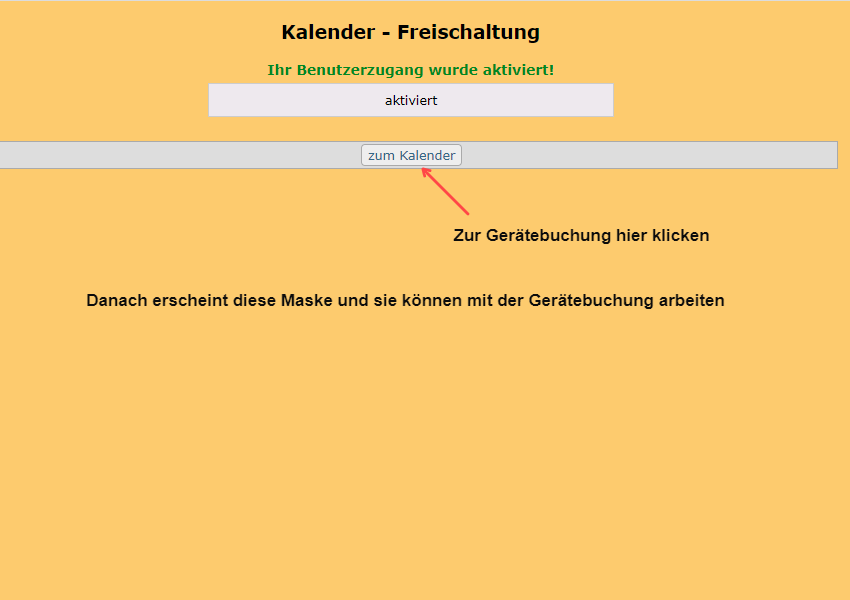 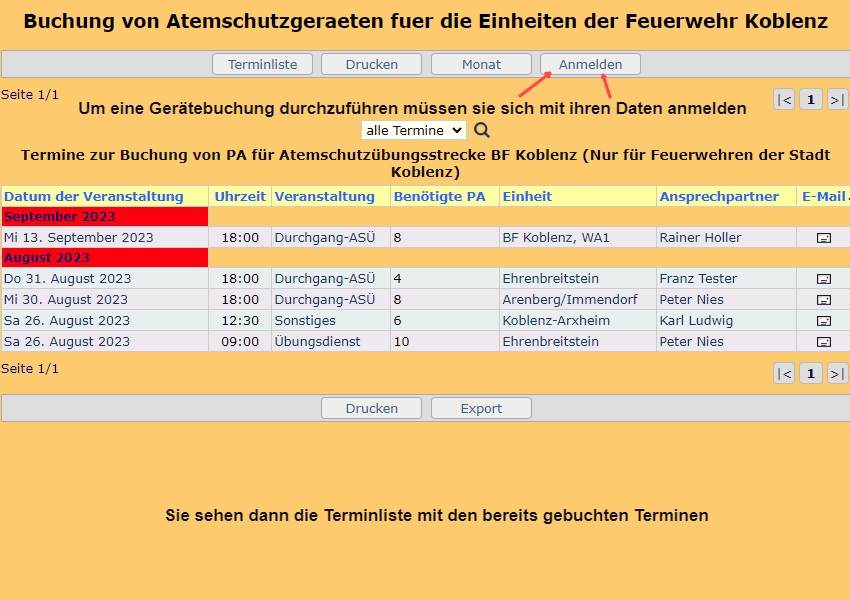 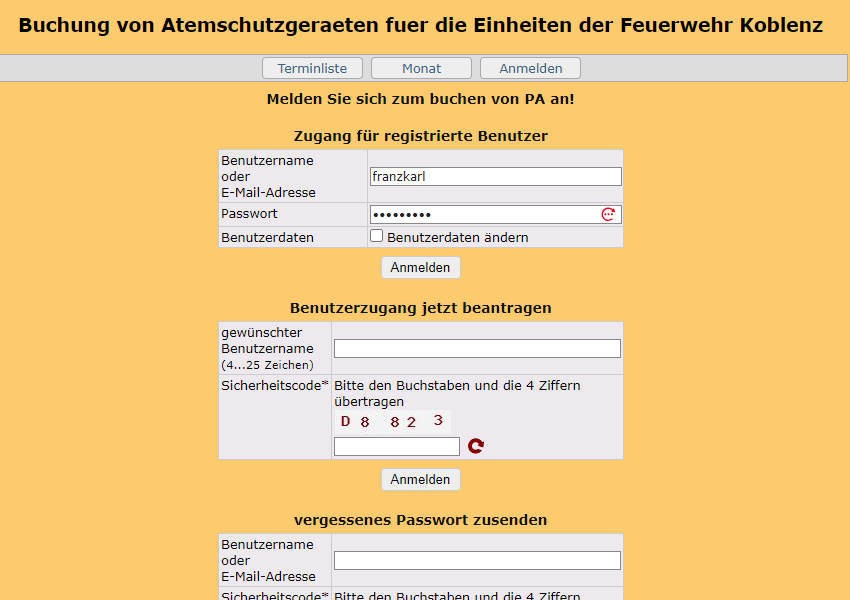 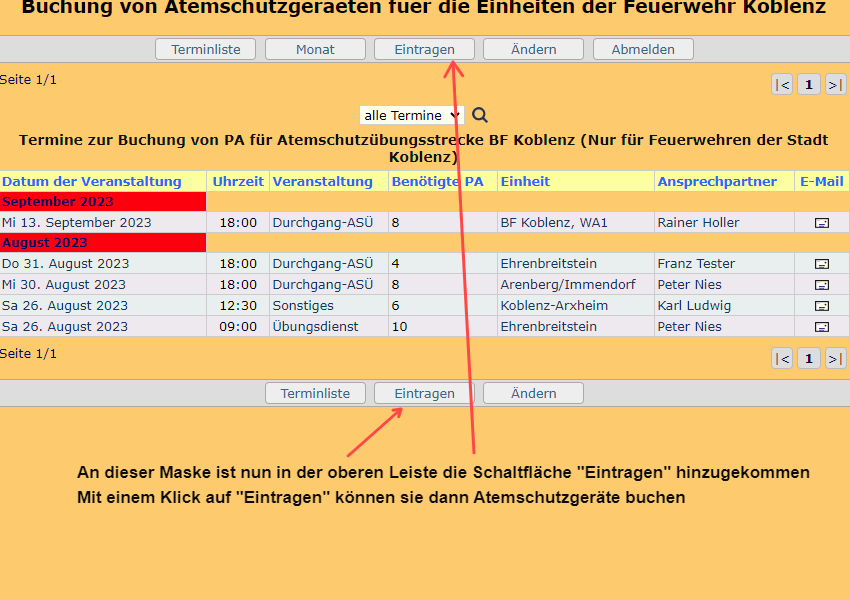 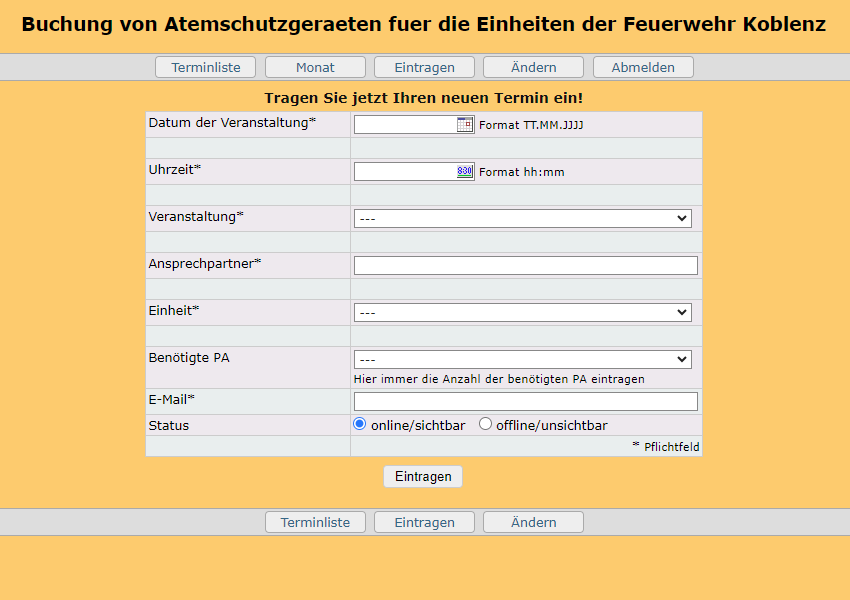 Mit den Klappmenue`s können sie ihre Felder ausfüllen (es sind alles Pflichtfelder)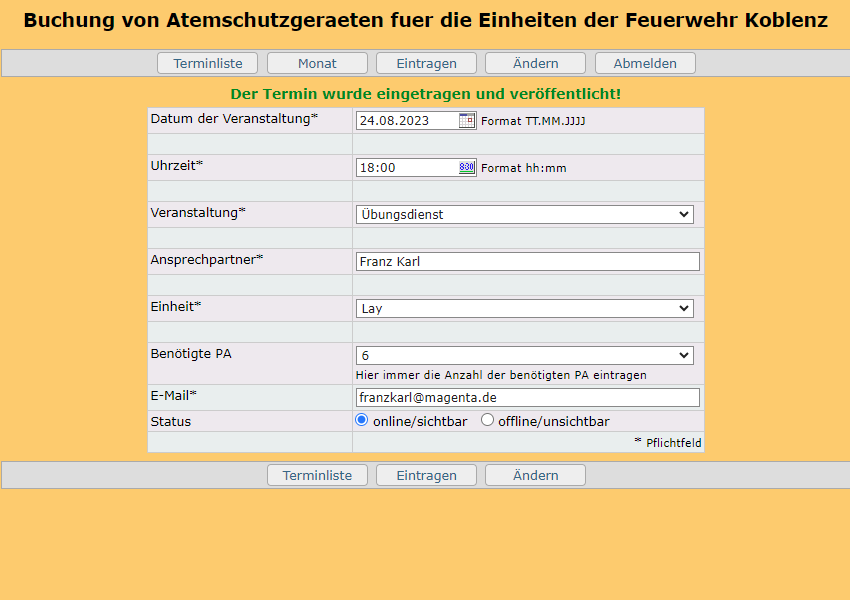 Es können pro Buchungsvorgang maximal 8 Atemschutzgeräte gebucht werden !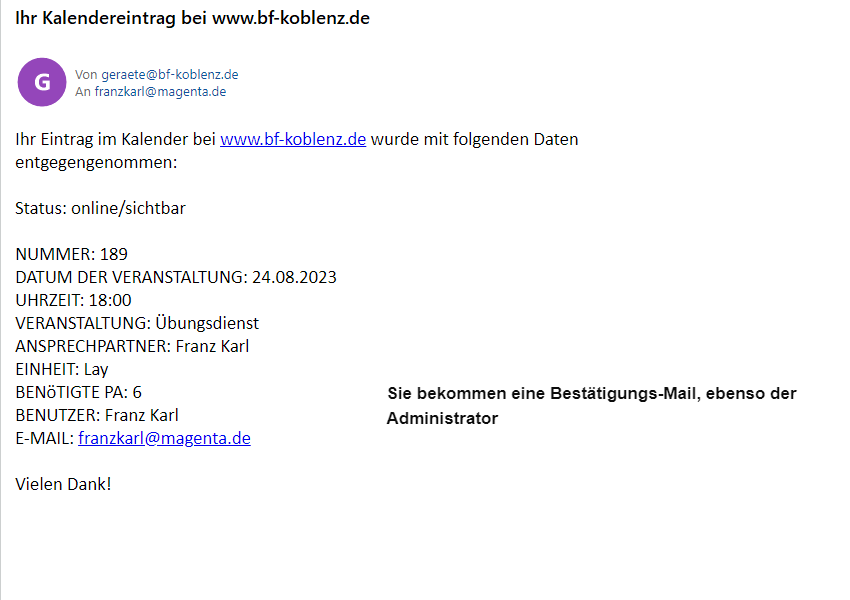 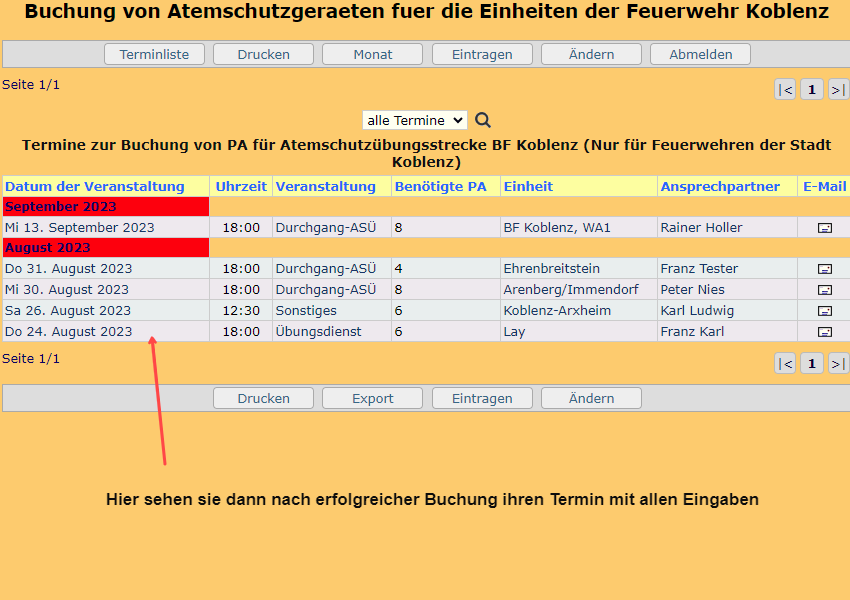 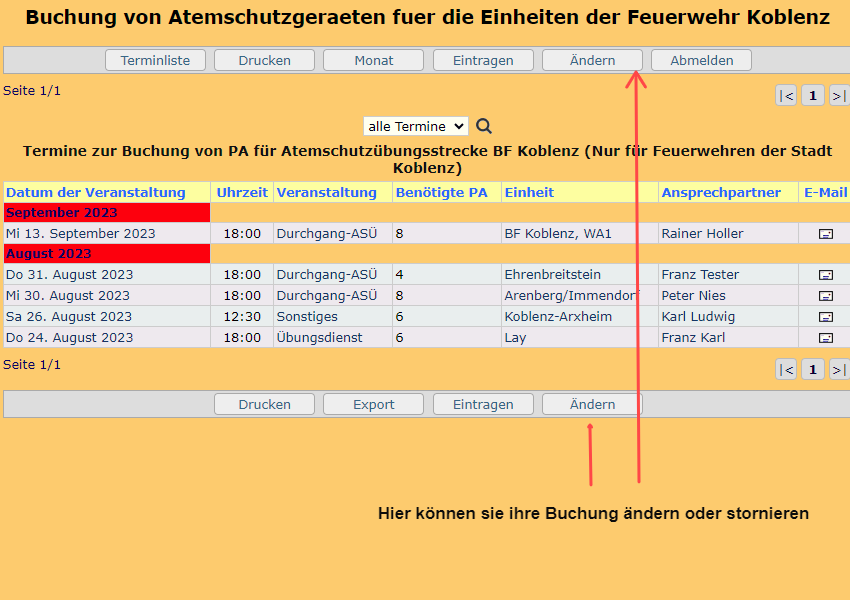 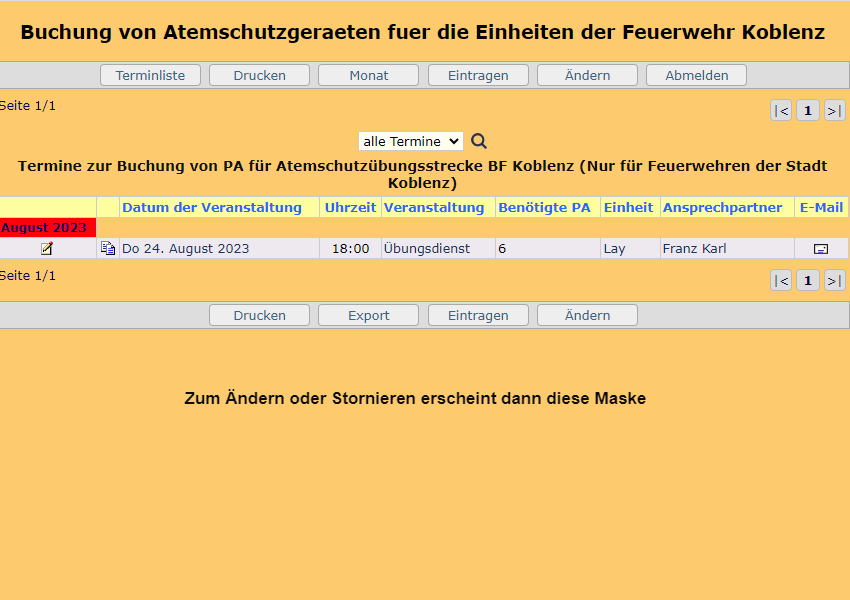 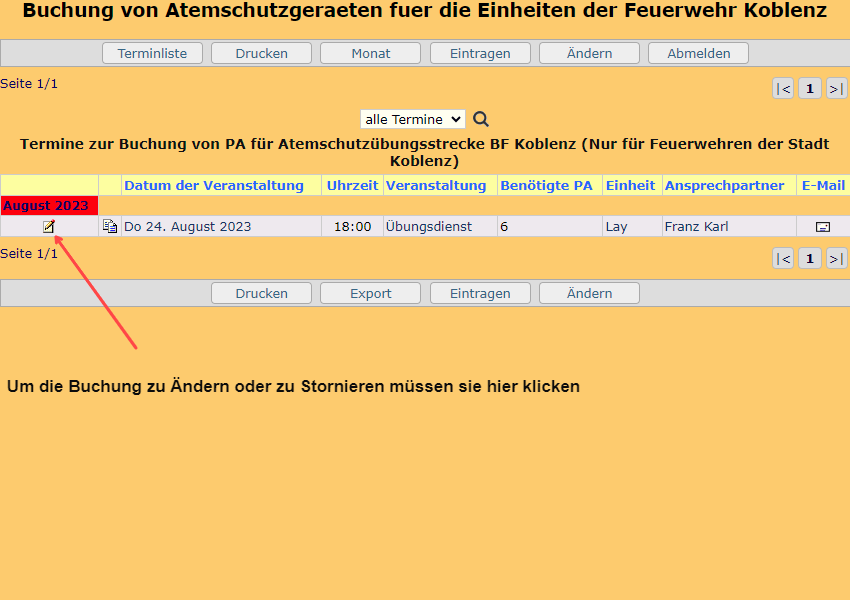 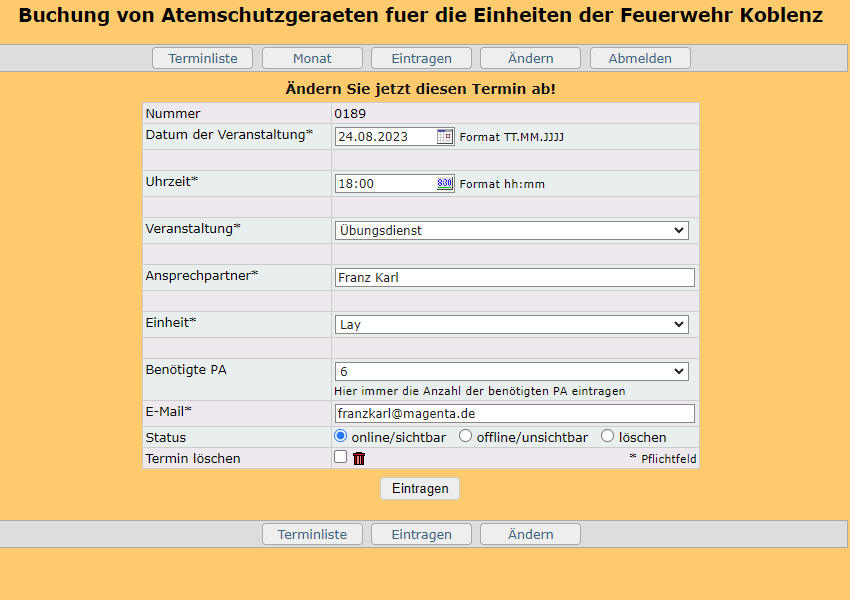 Hier können sie ihre Buchungsdaten abändern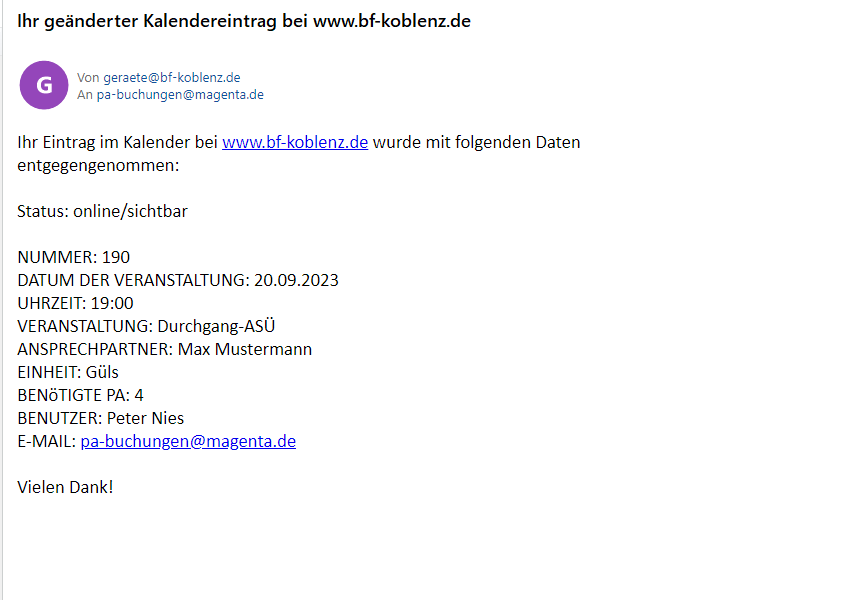 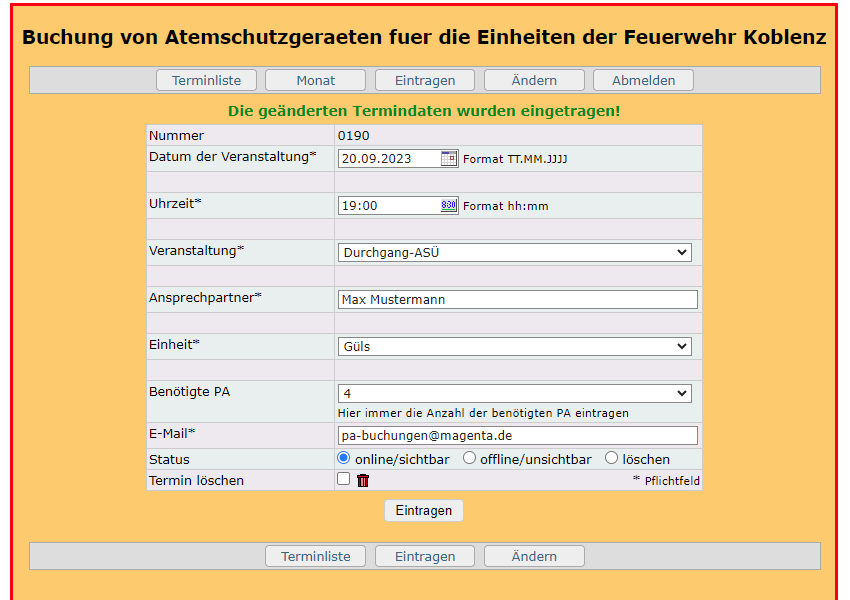 Um den Termin komplett zu löschen hier einen Haken setzen und mit Klick auf den Mülleimer löschen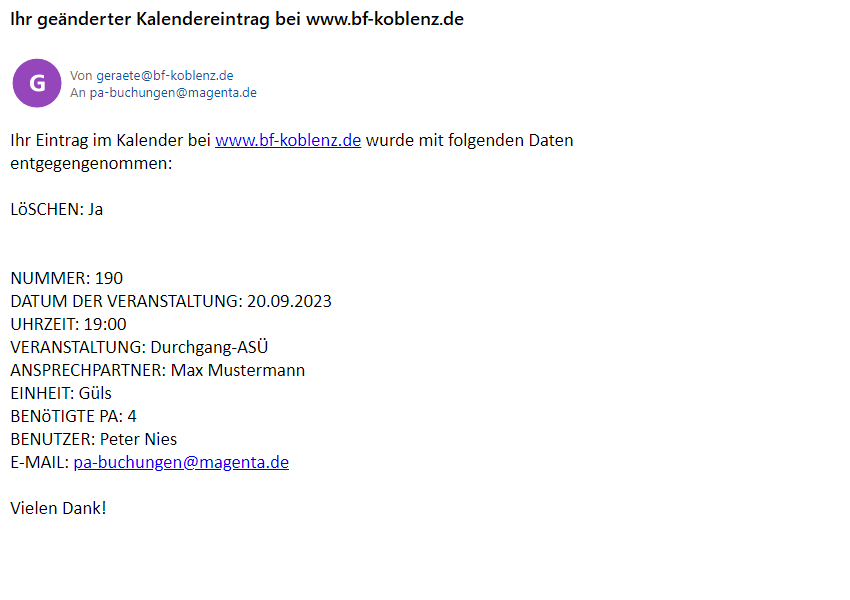 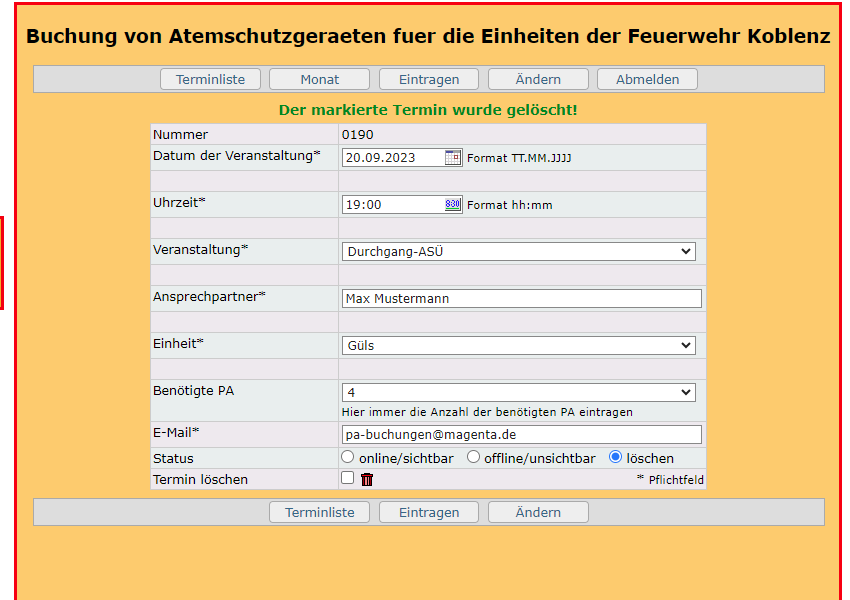 Wenn sie ihre Arbeiten abgeschlossen haben, immer über „Abmelden“ die Anwendung verlassen.Falls sie irgendwelche Probleme, welcher Art auch immer, haben oder bei der Buchung irgendetwas nicht funktioniert hat melden sie sich bitte umgehend unter folgender E-Mail:webmaster@atemschutzkoblenz.deWir werden uns bemühen ihnen so schnell als irgend möglich zu helfenKoblenz, 23.08.2023, Ihr Webmaster (PN)